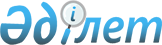 О Совете по транспорту
					
			Утративший силу
			
			
		
					Распоряжение Премьер-Министра Республики Казахстан от 5 февраля 2020 года № 22-р. Утратило силу постановлением Правительства Республики Казахстан от 29 апреля 2022 года № 268.
      Сноска. Утратило силу постановлением Правительства РК от 29.04.2022 № 268.
      В соответствии с подпунктом 8) статьи 19 Конституционного закона Республики Казахстан от 18 декабря 1995 года "О Правительстве Республики Казахстан":
      1. Образовать Совет по транспорту (далее - Совет) в составе согласно приложению к настоящему распоряжению.
      2. Утвердить прилагаемое Положение о Совете. СОСТАВ
Совета по транспорту
      Премьер-Министр Республики Казахстан, председатель
      Заместитель Премьер-Министра Республики Казахстан, заместитель председателя
      вице-министр индустрии и инфраструктурного развития Республики Казахстан, секретарь
      Министр индустрии и инфраструктурного развития Республики Казахстан
      Министр энергетики Республики Казахстан
      Министр торговли и интеграции Республики Казахстан
      Министр сельского хозяйства Республики Казахстан
      Министр национальной экономики Республики Казахстан
      Министр цифрового развития, инноваций и аэрокосмической промышленности Республики Казахстан
      заместитель Министра иностранных дел Республики Казахстан
      заместитель Министра внутренних дел Республики Казахстан
      заместитель Министра обороны Республики Казахстан
      первый вице-министр финансов Республики Казахстан
      управляющий директор по логистике и международному сотрудничеству акционерного общества "Фонд национального благосостояния "Самрук- Казына" (по согласованию)
      председатель правления акционерного общества "Национальная компания "Казакстан темір жолы" (по согласованию)
      председатель правления Национальной палаты предпринимателей Республики Казахстан "Атамекен" (по согласованию)
      председатель правления акционерного общества "Национальная компания "Казавтожол" (по согласованию)
      президент акционерного общества "Эйр Астана" (по согласованию)
      заместитель председателя президиума Союза транспортников Казахстана "Kazlogistics" (по согласованию) ПОЛОЖЕНИЕ
о Совете по транспорту 1. Общие положения
      1. Совет по транспорту (далее - Совет) создается в целях стабильного и эффективного развития транспортной отрасли в Республике Казахстан.
      2. Совет является консультативно-совещательным органом при Правительстве Республики Казахстан.
      3. Совет в своей деятельности руководствуется Конституцией Республики Казахстан, законами Республики Казахстан, актами Президента Республики Казахстан и Правительства Республики Казахстан, иными нормативными правовыми актами Республики Казахстан, а также настоящим Положением о Совете.
      4. Рабочим органом Совета является Министерство индустрии и инфраструктурного развития Республики Казахстан.
      5. Заседания Совета проводятся по мере необходимости, но не реже двух раз в год. 2. Задача Совета
      6. В рамках поставленных целей на Совет возлагается задача по выработке предложений по:
      1) стратегическим направлениям развития транспортной отрасли Республики Казахстан;
      2) совершенствованию нормативных правовых актов в сфере транспорта. 3. Организация и порядок деятельности Совета
      7. Организация и порядок деятельности Совета осуществляются в соответствии с Инструкцией о порядке создания, деятельности и ликвидации консультативно-совещательных органов при Правительстве Республики Казахстан и рабочих групп, утвержденной постановлением Правительства Республики Казахстан от 16 марта 1999 года № 247.
					© 2012. РГП на ПХВ «Институт законодательства и правовой информации Республики Казахстан» Министерства юстиции Республики Казахстан
				
      Премьер-Министр 

А. Мамин
Приложение
к распоряжению Премьер-Министра
Республики Казахстан
от 5 февраля 2020 года № 22-рУтверждено
распоряжением Премьер-Министра
Республики Казахстан
от 5 февраля 2020 года № 22-р